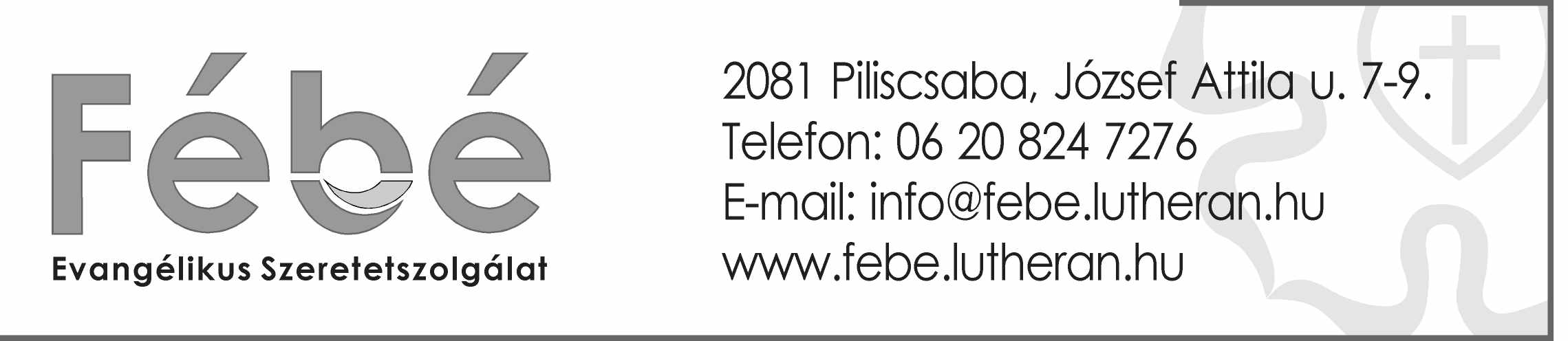 Megrendelő lap*A megrendelés faipari termék esetén minden esetben tartalmazza az alapanyagot, a méreteket.Megrendelés számaMegrendelés dátumaMegrendelés dátumaMegrendelés ügyintézőjeMegrendelés ügyintézőjeMegrendelés ügyintézőjeMegrendelő nevecímeMegrendelés tárgyaszállításszállításszállításasztalosipari termékasztalosipari termékkertészeti szolgáltatáskertészeti szolgáltatáskertészeti szolgáltatásbérmunkabérmunkabérmunkanyomdai szolgáltatásnyomdai szolgáltatástakarítási szolgáltatásSzállítás címeÁtvétel módjaszemélyesszemélyesszemélyesszemélyesszemélyespostaipostaipostaipostaipostaipostaikiszállításkiszállításkiszállításMegrendelés határidejeKapcsolattartó személy neveKapcsolattartó személy elérhetőségetelefone-maile-maile-maile-mailMegrendelés részletezéseMegrendelés részletezéseMegrendelés részletezéseMegrendelés részletezéseMegrendelés részletezéseMegrendelés részletezéseMegrendelés részletezéseMegrendelés részletezéseMegrendelés részletezéseMegrendelés részletezéseMegrendelés részletezéseMegrendelés részletezéseMegrendelés részletezéseMegrendelés részletezéseMegrendelés részletezéseMegrendelt tárgy/szolgáltatás megnevezéseMegrendelt tárgy/szolgáltatás leírása (lehetőség van a tervrajz, részletes leírás, technológiai leírás, stb csatolására a megrendelő laphoz)*A vállalási ár (nettó)Előleg összege-Ft-Ft-Ft-Ft-Ft-Ft-Ft-Ft-Ft-Ft-Ft-Ft-Ft-FtFizetési módátutalásátutalásátutalásátutalásátutalásátutalásátutaláskészpénzkészpénzkészpénzkészpénzkészpénzkészpénzkészpénz